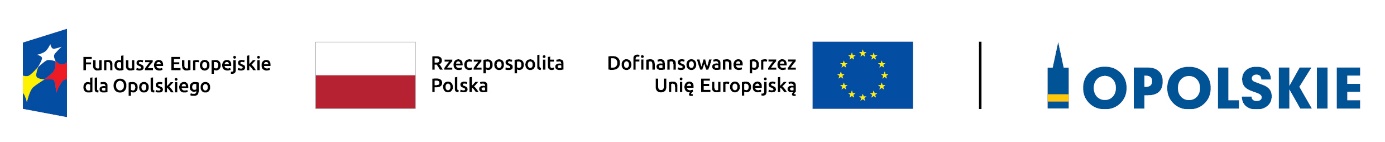 Załącznik do Uchwały Nr 76 KM FEO 2021-2027z dnia 26 października 2023 r.KRYTERIA MERYTORYCZNE SZCZEGÓŁOWE DLA DZIAŁANIA 6.5 WSPARCIE INTEGRACJI SPOŁECZNEJ SPOŁECZNOŚCI ROMSKIEJ
FEO 2021-2027 Zakres: Europejski Fundusz Społeczny PlusDotyczy: postępowania niekonkurencyjnego Oś priorytetowaOś priorytetowa6 Fundusze Europejskie wspierające włączenie społeczne w opolskim6 Fundusze Europejskie wspierające włączenie społeczne w opolskim6 Fundusze Europejskie wspierające włączenie społeczne w opolskimDziałanieDziałanie6.5 Wsparcie integracji społecznej społeczności romskiej 6.5 Wsparcie integracji społecznej społeczności romskiej 6.5 Wsparcie integracji społecznej społeczności romskiej Kryteria merytoryczne szczegółowe bezwzględne (TAK/NIE)Kryteria merytoryczne szczegółowe bezwzględne (TAK/NIE)Kryteria merytoryczne szczegółowe bezwzględne (TAK/NIE)Kryteria merytoryczne szczegółowe bezwzględne (TAK/NIE)Kryteria merytoryczne szczegółowe bezwzględne (TAK/NIE)LPNazwa kryteriumNazwa kryteriumDefinicjaOpis znaczenia kryterium122341.Projekt skierowany do przedstawicieli mniejszości romskiej z obszaru całego województwa opolskiegoProjekt skierowany do przedstawicieli mniejszości romskiej z obszaru całego województwa opolskiegoWprowadzenie niniejszego kryterium ma na celu zagwarantowanie przedstawicielom społeczności romskich z terenu całego województwa opolskiego dostępu do wsparcia zaplanowanego w ramach projektu.Warunkiem spełnienia kryterium na etapie oceny projektu jest ujęcie we wniosku o dofinansowanie zapisów potwierdzających informowanie o projekcie, w tym o prowadzonej rekrutacji, w sposób umożliwiający dotarcie do jak największej liczby przedstawicieli różnych społeczności romskich z obszaru województwa opolskiego.Kryterium jest weryfikowane na podstawie zapisów wniosku 
o dofinansowanie i/lub wyjaśnień udzielonych przez Wnioskodawcę i/lub informacji dotyczących projektu pozyskanych w inny sposób. Kryterium bezwzględne (0/1)2.Działania zaplanowane w ramach projektu powinny zostać zaprogramowane i wdrażane we współpracy z liderami społeczności romskiej/organizacjami pozarządowymi reprezentującymi społeczności romskie z obszaru województwa opolskiegoDziałania zaplanowane w ramach projektu powinny zostać zaprogramowane i wdrażane we współpracy z liderami społeczności romskiej/organizacjami pozarządowymi reprezentującymi społeczności romskie z obszaru województwa opolskiegoRealizacja wsparcia w projekcie dedykowanym mniejszości romskiej   powinna zostać poprzedzona diagnozą realnych potrzeb grupy docelowej czego efektem będzie zaplanowanie kompleksowych i efektywnych działań odpowiadających na potrzeby ich odbiorców. Dlatego wnioskodawca/ beneficjent powinien zapewnić partycypację liderów społeczności romskiej/ organizacji pozarządowych reprezentujących społeczności romskie z obszaru województwa opolskiego w programowaniu działań projektowych, a następnie udział przedstawicieli tych społeczności w realizacji projektu (np. poprzez pomoc w dotarciu do potencjalnych uczestników, wspieranie ich w trakcie uczestnictwa w projekcie).
Warunkiem spełnienia kryterium na etapie oceny projektu jest złożenie deklaracji w ww. zakresie we wniosku o dofinansowanie projektu.Kryterium jest weryfikowane na podstawie zapisów wniosku 
o dofinansowanie i/lub wyjaśnień udzielonych przez Wnioskodawcę i/lub informacji dotyczących projektu pozyskanych w inny sposób. Kryterium bezwzględne (0/1)3. Działania na rzecz wsparcia społeczności romskich uwzględniają zaangażowanie lokalnych interesariuszy innych niż przedstawiciele tych społecznościDziałania na rzecz wsparcia społeczności romskich uwzględniają zaangażowanie lokalnych interesariuszy innych niż przedstawiciele tych społecznościCelem stworzenia odpowiednich warunków do nauki dzieci romskich Beneficjent zainicjuje współpracę z placówkami systemu oświaty, do których uczęszczają dzieci objęte wsparciem w projekcie. Przedmiotowa współpraca może objąć na przykład wymianę informacji, stworzenie warunków sprzyjających integracji i asymilacji dzieci, przeciwdziałanie dyskryminacji oraz zapewnienie wsparcia ich otoczenia zwłaszcza rodziców/opiekunów prawnych.Ponadto Beneficjent zainicjuje współpracę z pozostałymi lokalnymi interesariuszami działającymi na obszarze realizacji projektu, takimi jak np. ośrodki pomocy społecznej, powiatowe urzędy pracy, ośrodki wsparcia ekonomii społecznej, w szczególności w zakresie działań w obszarze aktywizacji społeczno – zawodowej uczestników projektu. Warunkiem spełnienia kryterium na etapie oceny projektu jest złożenie deklaracji w ww. zakresie we wniosku o dofinansowanie projektu oraz opisanie planowanego zakresu współpracy. Kryterium jest weryfikowane na podstawie zapisów wniosku 
o dofinansowanie i/lub wyjaśnień udzielonych przez Wnioskodawcę i/lub informacji dotyczących projektu pozyskanych w inny sposób. Kryterium bezwzględne (0/1)4. Projekt zakłada działania w obszarze aktywizacji społeczno -zawodowej, w tym przeciwdziałaniu bierności zawodowej kobiet romskich Projekt zakłada działania w obszarze aktywizacji społeczno -zawodowej, w tym przeciwdziałaniu bierności zawodowej kobiet romskich Obligatoryjnym elementem projektu będą działania na rzecz aktywizacji społeczno - zawodowej przedstawicieli społeczności romskich, w tym działania kierowane do kobiet mające na celu przeciwdziałanie ich bierności zawodowej, takie jak np. doradztwo zawodowe, wsparcie psychologiczne, staże, szkolenia.Warunkiem spełnienia kryterium na etapie oceny projektu jest złożenie deklaracji w ww. zakresie we wniosku o dofinansowanie projektu.Kryterium jest weryfikowane na podstawie zapisów wniosku o dofinansowanie i/lub wyjaśnień udzielonych przez Wnioskodawcę i/lub informacji dotyczących projektu pozyskanych w inny sposób. Kryterium bezwzględne (0/1)5.Preferowani do wsparcia są przedstawiciele społeczności romskiej doświadczający wielokrotnego wykluczenia społecznegoPreferowani do wsparcia są przedstawiciele społeczności romskiej doświadczający wielokrotnego wykluczenia społecznegoWnioskodawca w treści wniosku deklaruje, że pierwszeństwo udziału w projekcie będą miały osoby ze społeczności romskiej doświadczające wielokrotnego wykluczenia społecznego tj: wykluczenia z powodu więcej niż jednej z przesłanek kwalifikujących je do wsparcia w projekcie, o których mowa w pkt 1 podrozdziału 4.2 Wytycznych dotyczących realizacji projektów z udziałem środków Europejskiego Funduszu Społecznego Plus w regionalnych programach na lata 2021-2027 z 15 marca 2023r., lub spełniające więcej niż jedną przesłankę określoną w art. 7 ustawy z dnia 12 marca 2004 r. o pomocy społecznej i/lubosoby o znacznym lub umiarkowanym stopniu niepełnosprawności i/lub osoby z niepełnosprawnością sprzężoną, osoby z chorobami psychicznymi, osoby z niepełnosprawnością intelektualną i osoby z całościowymi zaburzeniami rozwojowymi (w rozumieniu zgodnym z Międzynarodową Statystyczną Klasyfikacją Chorób i Problemów Zdrowotnych ICD10) i/lubosoby korzystające z programu Fundusze Europejskie na  Pomoc Żywnościową 2021-2027 i/lubosoby opuszczające placówki opieki instytucjonalnej i/lub osoby wykluczone komunikacyjniei/lubosoby, które opuściły jednostki penitencjarne w terminie ostatnich 12 miesięcy. Kryterium jest weryfikowane na podstawie zapisów wniosku o dofinansowanie i/lub wyjaśnień udzielonych przez Wnioskodawcę i/lub informacji dotyczących projektu pozyskanych w inny sposób. Kryterium bezwzględne (0/1) 6.Wsparcie realizowane w projekcie uwzględnia finansowanie działań ułatwiających udział osobom z obszarów wykluczonych komunikacyjnieWsparcie realizowane w projekcie uwzględnia finansowanie działań ułatwiających udział osobom z obszarów wykluczonych komunikacyjnieWnioskodawca na poziomie zapisów wniosku deklaruje, że wsparcie zaplanowane do realizacji będzie uwzględniało adekwatne formy pomocy np. usługi mobilne, dla osób zamieszkujących obszary wykluczone komunikacyjnie, tj. takie, na których brakuje połączeń transportem publicznym zgodnie z dokumentem pn. Analiza dotycząca obszarów komunikacyjnie wykluczonych w województwie opolskim opracowanym na potrzeby programu regionalnego pn. Fundusze Europejskie dla Opolskiego 2021-2027.Powyższe nie wyklucza możliwości sfinansowania ww. form pomocy osobom z terenów, które nie zostały wskazane jako wykluczone, ze względu na specyficzną, uzasadniającą takie wydatki, sytuację tych osób.Warunkiem spełnienia kryterium na etapie oceny projektu jest złożenie deklaracji w ww. zakresie we wniosku o dofinansowanie projektu.Kryterium jest weryfikowane na podstawie zapisów wniosku o dofinansowanie i/lub wyjaśnień udzielonych przez Wnioskodawcę i/lub informacji dotyczących projektu pozyskanych w inny sposób. Kryterium bezwzględne (0/1)7.Wsparcie realizowane w projekcie jest dostosowane do indywidualnych potrzeb uczestników i cechuje się kompleksowościąWsparcie realizowane w projekcie jest dostosowane do indywidualnych potrzeb uczestników i cechuje się kompleksowościąWnioskodawca deklaruje w treści wniosku o dofinansowanie, że wsparcie zaplanowane do realizacji w projekcie wynika z indywidualnej analizy potrzeb uczestników i będzie miało charakter obejmujący różne dziedziny życia oraz przełamujący stereotypy postrzegania społeczności romskiej. Warunkiem spełnienia kryterium na etapie oceny projektu jest złożenie deklaracji w ww. zakresie we wniosku o dofinansowanie projektu.Kryterium jest weryfikowane na podstawie zapisów wniosku o dofinansowanie i/lub wyjaśnień udzielonych przez Wnioskodawcę i/lub informacji dotyczących projektu pozyskanych w inny sposób. Kryterium bezwzględne (0/1)